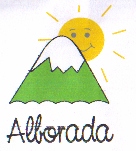 COMUNICADO VACUNACIÓN INFLUENZAEstimados ApoderadosA continuación enviamos la información sobre la vacunación antiinfluenza emanada del CESFAM:LA VACUNACIÓN SE LLEVARÁ A CABO EN LOS SIGUIENTES PUNTOS: Estadio Atlético de Concón: Donde se atiende a los pacientes al interior del vehículo; sin embargo, también se atienden usuarios que asisten a pie, al interior de la "clínica móvil". Atiende ADULTOS Y NIÑOS DESDE LOS 6 MESES DE EDAD EN ADELANTE. Dirección Av Magallanes 1441, Concón (cerca del CESFAM de Concón).Carpa del CESFAM de Concón (atrás de la carpa avanzada cultural) : Este punto de vacunación está destinado a la vacunación de adultos y niños mayores de 3 años, se ingresa por la puerta lateral del CESFAM (Calle 11 o AV. Concón Reñaca oriente).La vacunación se realizará por orden de llegada, sin necesidad de agendar.LOS HORARIOS DE VACUNACIÓN SON:           De lunes a viernes desde las 8:30 hrs hasta las 16:00 hrs continuo. LAS FECHAS SON LAS SIGUIENTES:DESDE EL 26  DE ABRIL AL 09 DE MAYO: NIÑOS DESDE 3 AÑOS A 5 AÑOS.Sin embargo, en caso de padres con niños de diversas edades, pueden asistir con sus hermanos para vacunar al grupo completo y evitar múltiples salidas con los niños. Deseando que se encuentren muy bien y que pronto podamos volver a encontrarnos y retomar nuestro normal funcionamiento                                          se despide afectuosamenteMarcela Elórtegui CallejaDirectoraConcón, 13 de Abril  2021